TM Forum SpecificationService Ordering Management API User GuideTMF641Team Approved Date: 07-Dec-2020NOTICECopyright © TM Forum 2021. All Rights Reserved.This document and translations of it may be copied and furnished to others, and derivative works that comment on or otherwise explain it or assist in its implementation may be prepared, copied, published, and distributed, in whole or in part, without restriction of any kind, provided that the above copyright notice and this section are included on all such copies and derivative works. However, this document itself may not be modified in any way, including by removing the copyright notice or references to TM FORUM, except as needed for the purpose of developing any document or deliverable produced by a TM FORUM Collaboration Project Team (in which case the rules applicable to copyrights, as set forth in the TM FORUM IPR Policy, must be followed) or as required to translate it into languages other than English.The limited permissions granted above are perpetual and will not be revoked by TM FORUM or its successors or assigns.This document and the information contained herein is provided on an "AS IS" basis and TM FORUM DISCLAIMS ALL WARRANTIES, EXPRESS OR IMPLIED, INCLUDING BUT NOT LIMITED TO ANY WARRANTY THAT THE USE OF THE INFORMATION HEREIN WILL NOT INFRINGE ANY OWNERSHIP RIGHTS OR ANY IMPLIED WARRANTIES OF MERCHANTABILITY OR FITNESS FOR A PARTICULAR PURPOSE.TM FORUM invites any TM FORUM Member or any other party that believes it has patent claims that would necessarily be infringed by implementations of this TM Forum Standards Final Deliverable, to notify the TM FORUM Team Administrator and provide an indication of its willingness to grant patent licenses to such patent claims in a manner consistent with the IPR Mode of the TM FORUM Collaboration Project Team that produced this deliverable.The TM FORUM invites any party to contact the TM FORUM Team Administrator if it is aware of a claim of ownership of any patent claims that would necessarily be infringed by implementations of this TM FORUM Standards Final Deliverable by a patent holder that is not willing to provide a license to such patent claims in a manner consistent with the IPR Mode of the TM FORUM Collaboration Project Team that produced this TM FORUM Standards Final Deliverable. TM FORUM may include such claims on its website but disclaims any obligation to do so.TM FORUM takes no position regarding the validity or scope of any intellectual property or other rights that might be claimed to pertain to the implementation or use of the technology described in this TM FORUM Standards Final Deliverable or the extent to which any license under such rights might or might not be available; neither does it represent that it has made any effort to identify any such rights. Information on TM FORUM's procedures with respect to rights in any document or deliverable produced by a TM FORUM Collaboration Project Team can be found on the TM FORUM website. Copies of claims of rights made available for publication and any assurances of licenses to be made available, or the result of an attempt made to obtain a general license or permission for the use of such proprietary rights by implementers or users of this TM FORUM Standards Final Deliverable, can be obtained from the TM FORUM Team Administrator. TM FORUM makes no representation that any information or list of intellectual property rights will at any time be complete, or that any claims in such list are, in fact, Essential Claims.Direct inquiries to the TM Forum office:181 New Road, Suite 304
Parsippany, NJ 07054 USA
Tel No. +1 973 944 5100
Fax No. +1 973 998 7916
TM Forum Web Page: www.tmforum.orgTable of ContentsNOTICE	………………………………………………………………………………………………………………………………………………………………….2Table of Contents…………………………………………………………………………………………………………………………………………………..4List of Tables…………………………………………………………………………………………………………………………………………………….6Introduction……………………………………………………………………………………………………………………………………………………………7SAMPLE USE CASES…………………………………………………………………………………………………………………………………………………8Support of polymorphism and extension	…………………………………………………………………………………………………………………9RESOURCE MODEL…………………………………………………………………………………………………………………………………………………10Managed Entity and Task Resource Models	10Service Order resource	10Cancel Service Order resource	28Lifecycle of Service	34Notification Resource Models	36Service Order Create Event	37Service Order Attribute Value Change Event	38Service Order State Change Event	38Service Order Delete Event	38Service Order Information Required Event	39Service Order Milestone Event	39Service Order Jeopardy Event	40Cancel Service Order Create Event	40Cancel Service Order State Change Event	40Cancel Service Order Information Required Event	41API OPERATIONS…………………………………………………………………………………………………………………………………………………….42Operations on Service Order	42List service orders	42Retrieve service order	43Create service order	47Patch service order	50Delete service order	56Operations on Cancel Service Order	56List cancel service orders	56Retrieve cancel service order	57Create cancel service order	58API NOTIFICATIONS…………………………………………………………………………………………………………………………………………………61Register listener	61Unregister listener	63Publish Event to listener	63Acknowledgements…………………………………………………………………………………………………………………………………………………65Document  History	65Version History	65Release History	66Contributors to Document	66 List of TablesN/AIntroductionThe following document is the specification of the REST API for Service Order Management. It includes the model definition as well as all available operations. Possible actions are creating, updating and retrieving Service Orders (including filtering). The specification covers also a task-based resource to request Service Order Cancellation.The following Assumptions were considered in the development of this document:The Order Management system has access to a catalog systemA service order will describe a list of service order items.A service order item references an action on an existing or future service.By service we designed Customer-Facing Service (CFS) as well as Resource Facing Service (RFS).From a component perspective, a service order should be availablefrom a Service Orchestration Component (and it could mix CFS and RFS)from an Infrastructure Control & Management component (and it would have only RFS)Service ordering API performs the following operations…on Service Order:Retrieval of a service order or a collection of service orders depending on filter criteriaPartial update of a service order (including updating rules)Creation of a service order (including default values and creation rules)Deletion of service order (for administration purposes)Notification of events on service orderservice order creationservice order deletionservice order state changeservice order value change used to notify that any data in an order has just changedservice order information required used to notify that some data in the order need to be filled / are missing…on CancelServiceOrder:Retrieval of a service order cancellation request or a collection of service order cancellation requests depending on filter criteriaCreation of a service order cancel request Notification of events on service ordercancel service Order creationcancel service Order state changeorder information required used to notify that some data in the cancel service order need to be filled / are missingSAMPLE USE CASESWe illustrate in this document a multi-items service order covering use-cases: Item 1: Creation of a very simplified CPE illustrating an object characteristicItem 2: Modification of an existing service to change a characteristic value and a supporting resource.Item 3: Creation of a service with featureItem 4 : Modification of a service order item to switch to inactive an existing serviceThe document also provide an example to a cancel service order request/Support of polymorphism and extension Support of polymorphic collections and types and schema based extension is provided by means of a list of generic meta-attributes that we describe below. Polymorphism in collections occurs when entities inherit from base entities, for instance a TypeAServiceOrder or TypeBServiceOrder inheriting properties from the base ServiceOrder entity.Generic support of polymorphism and pattern extensions is described in the TMF API Design Guidelines v4.0 (TMF630) document.The @type attribute provides a way to represent the actual class type of an entity. For example, within a list of ServiceOrder instances some may be instances of TypeAServiceOrder where other could be instances of TypeBServiceOrder . The @type gives this information. All resources and sub-resources of this API have a @type attributes that can be provided when this is useful.The @referredType can be used within reference entities (like for instance an RelatedParty object) to explicitly denote the actual entity type of the referred class. Notice that in reference entities the @type, when used, denotes the class type of the reference itself, such as RelatedParty, and not the class type of the referred object. However, since reference classes are rarely sub-classed, @type is generally not useful in reference objects.The @schemaLocation property can be used in resources to allow specifying user-defined properties of an Entity or to specify the expected characteristics of an entity.The @baseType attribute gives a way to provide explicitly the base of class of a given resource that has been extended.RESOURCE MODELManaged Entity and Task Resource ModelsService Order resourceResource model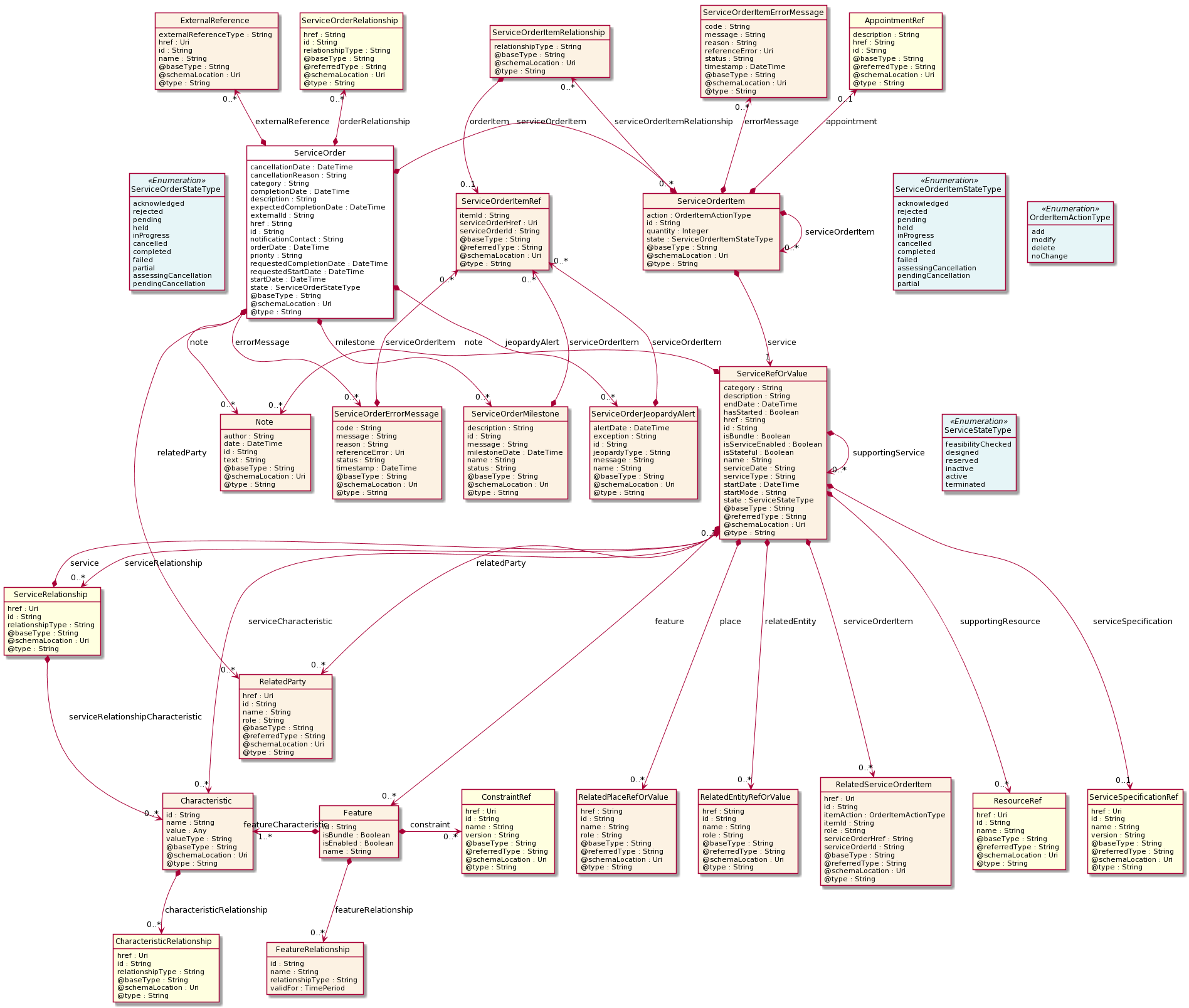 Field descriptionsServiceOrder fieldsCharacteristic sub-resourceDescribes a given characteristic of an object or entity through a name/value pair.CharacteristicRelationship sub-resourceAnother Characteristic that is related to the current Characteristic;.ExternalReference sub-resourceExternal reference of the individual or reference in other system.Feature sub-resourceConfiguration feature.FeatureRelationship sub-resourceConfiguration feature.Note sub-resourceExtra information about a given entity.RelatedEntityRefOrValue sub-resourceA reference to an entity, where the type of the entity is not known in advance. A related entity defines an entity described by reference or by value linked to a specific entity. The polymorphic attributes @type, @schemaLocation & @referredType are related to the Entity and not the RelatedEntityRefOrValue class itself.RelatedParty sub-resourceRelated Party reference. A related party defines party or party role linked to a specific entity.RelatedPlaceRefOrValue sub-resourceRelated Entity reference. A related place defines a place described by reference or by value linked to a specific entity. The polymorphic attributes @type, @schemaLocation & @referredType are related to the place entity and not the RelatedPlaceRefOrValue class itself.RelatedServiceOrderItem sub-resourceRelatedServiceOrderItem (a ServiceOrder item) .The service order item which triggered service creation/change/termination.ServiceOrderErrorMessage sub-resourceA ServiceOrderErrorMessage represents an error that causes a status change in a service order.ServiceOrderItem sub-resourceServiceOrderItemErrorMessage sub-resourceAServiceOrderItemErrorMessage represents an error that causes a status change in a service order item.ServiceOrderItemRelationship sub-resourceLinked service order item to the one containing this attribute.ServiceOrderJeopardyAlert sub-resourceA ServiceOrderJeopardyAlert represents a predicted exception during a service order processing that would bring risk to complete successfully the order.ServiceOrderMilestone sub-resourceServiceOrderMilestone represents an action or event marking a significant change or stage in processing of a service order.ServiceOrderRelationship sub-resourceLinked service order to the one containing this attribute.ServiceRefOrValue sub-resourceA Service to be created defined by value or existing defined by reference. The polymorphic attributes @type, @schemaLocation & @referredType are related to the Service entity and not the RelatedServiceRefOrValue class itself.ServiceRelationship sub-resourceAppointmentRef relationshipRefers an appointment, such as a Customer presentation or internal meeting or site visit.ConstraintRef relationshipConstraint reference. The Constraint resource represents a policy/rule applied to an entity or entity spec.ResourceRef relationshipServiceOrderItemRef relationshipServiceSpecificationRef relationshipService specification reference: ServiceSpecification(s) required to realize a ProductSpecification.Json representation sampleWe provide below the json representation of an example of a 'ServiceOrder' resource object.Cancel Service Order resourceRequest for cancellation an existing Service order.Resource model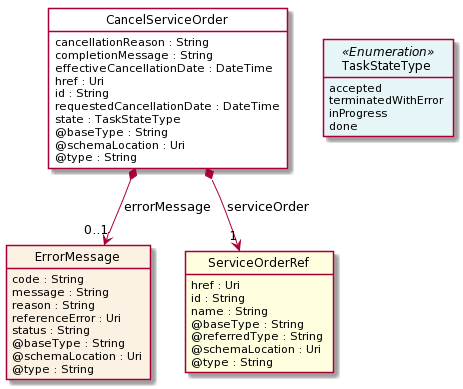 Lifecycle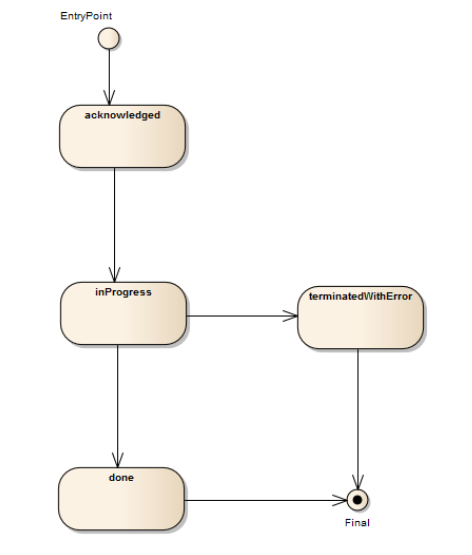 Field descriptionsCancelServiceOrder fieldsErrorMessage sub-resourcerepresents an Error.ServiceOrderRef relationshipService Order reference. Useful to understand the which was the Service order through which the service was instantiated in the service inventory.Json representation sampleWe provide below the json representation of an example of a 'CancelServiceOrder' resource object.A Service Order is a type of order which can be used to describe a group of operations on service – one service order item per service. An action at the level of the service order item describe the operation to be done on a service (add, changer, terminate for example). The service order is triggered from the BSS system in charge of the product order management to the SOM (Service order Management) system that will manage the service fulfillment.Here is the state machine diagram for a Service order. Each order state is described in the following table.Note: Consistence rules are defined between order state & order item state.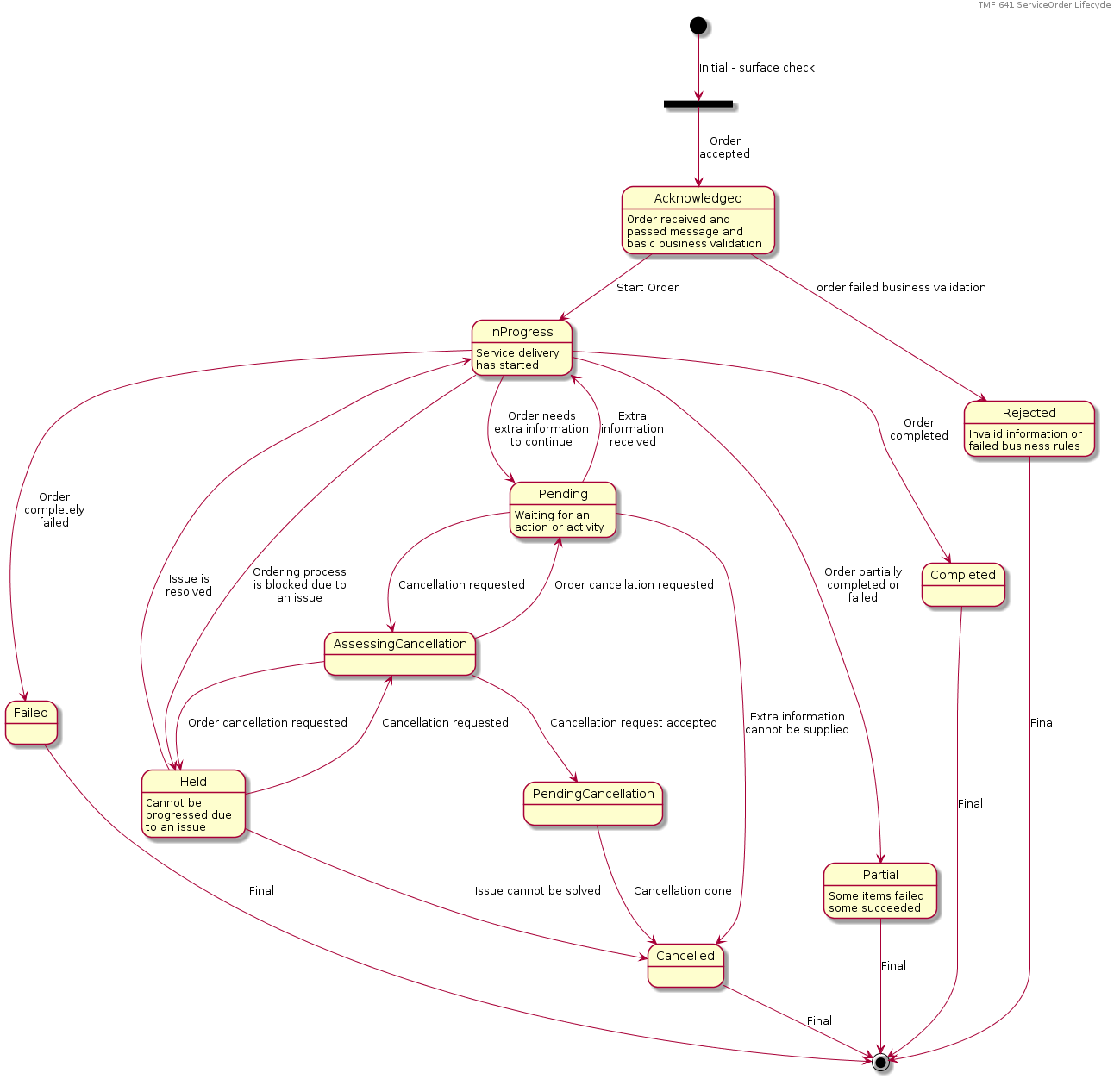 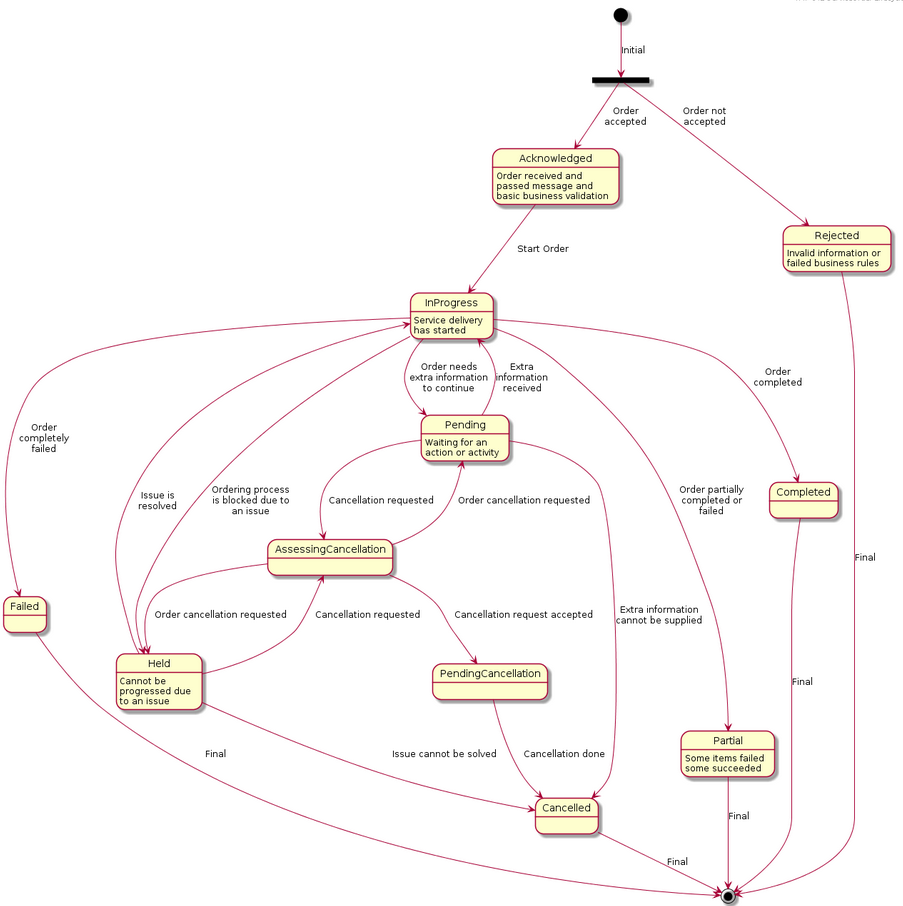 ServiceOrder & ServiceOrderItem State definition: The following table provides service order state and service order item state description:Lifecycle of ServiceHere is the state machine diagram for a Service: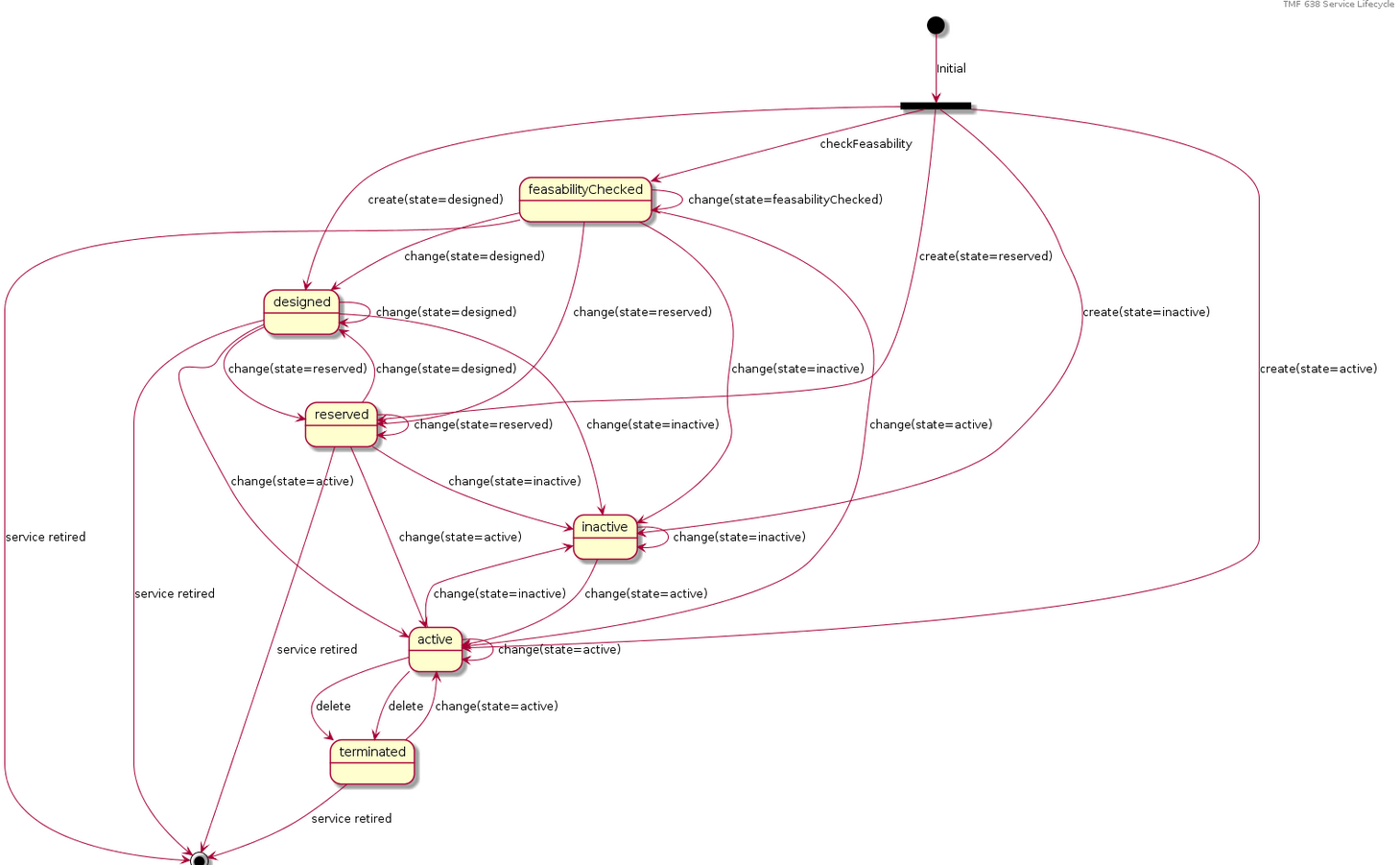 The following table provided service state explanation:Note: when action ‘no change’ is used we did not expect any state change.CancelOrder State definition: Notification Resource Models10 notifications are defined for this APINotifications related to ServiceOrder:
    - ServiceOrderCreateEvent
    - ServiceOrderAttributeValueChangeEvent
    - ServiceOrderStateChangeEvent
    - ServiceOrderDeleteEvent
    - ServiceOrderInformationRequiredEvent
    - ServiceOrderMilestoneEvent
    - ServiceOrderJeopardyEventNotifications related to CancelServiceOrder:
    - CancelServiceOrderCreateEvent
    - CancelServiceOrderStateChangeEvent
    - CancelServiceOrderInformationRequiredEventThe notification structure for all notifications in this API follow the pattern depicted by the figure below.
A notification event resource (depicted by "SpecificEvent" placeholder) is a sub class of a generic Event structure containing at least an id of the event occurrence (eventId), an event timestamp (eventTime), and the name of the resource (eventType). 
This notification structure owns an event payload structure ("SpecificEventPayload" placeholder) linked to the resource concerned by the notification using the resource name as access field ("resourceName" placeholder).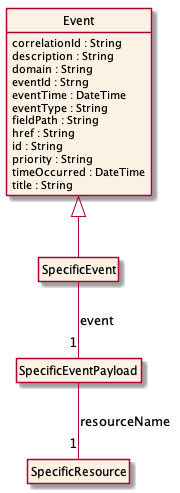 Service Order Create EventNotification ServiceOrderCreateEvent case for resource ServiceOrderJson representation sampleWe provide below the json representation of an example of a 'ServiceOrderCreateEvent' notification event object.Service Order Attribute Value Change EventNotification ServiceOrderAttributeValueChangeEvent case for resource ServiceOrderJson representation sampleWe provide below the json representation of an example of a 'ServiceOrderAttributeValueChangeEvent' notification event object.Service Order State Change EventNotification ServiceOrderStateChangeEvent case for resource ServiceOrderJson representation sampleWe provide below the json representation of an example of a 'ServiceOrderStateChangeEvent' notification event object.Service Order Delete EventNotification ServiceOrderDeleteEvent case for resource ServiceOrderJson representation sampleWe provide below the json representation of an example of a 'ServiceOrderDeleteEvent' notification event object.Service Order Information Required EventNotification ServiceOrderInformationRequiredEvent case for resource ServiceOrderJson representation sampleWe provide below the json representation of an example of a 'ServiceOrderInformationRequiredEvent' notification event object.Service Order Milestone EventNotification ServiceOrderMilestoneEvent case for resource ServiceOrderJson representation sampleWe provide below the json representation of an example of a 'ServiceOrderMilestoneEvent' notification event object.Service Order Jeopardy EventNotification ServiceOrderJeopardyEvent case for resource ServiceOrderJson representation sampleWe provide below the json representation of an example of a 'ServiceOrderJeopardyEvent' notification event object.Cancel Service Order Create EventNotification CancelServiceOrderCreateEvent case for resource CancelServiceOrderJson representation sampleWe provide below the json representation of an example of a 'CancelServiceOrderCreateEvent' notification event object.Cancel Service Order State Change EventNotification CancelServiceOrderStateChangeEvent case for resource CancelServiceOrderJson representation sampleWe provide below the json representation of an example of a 'CancelServiceOrderStateChangeEvent' notification event object.Cancel Service Order Information Required EventNotification CancelServiceOrderInformationRequiredEvent case for resource CancelServiceOrderJson representation sampleWe provide below the json representation of an example of a 'CancelServiceOrderInformationRequiredEvent' notification event object. API OPERATIONSRemember the following Uniform Contract:Filtering and attribute selection rules are described in the TMF REST Design Guidelines.Notifications are also described in a subsequent section.Operations on Service OrderList service orders  GET /serviceOrder?fields=...&{filtering}DescriptionThis operation list service order entities.
Attribute selection is enabled for all first level attributes.
Filtering may be available depending on the compliance level supported by an implementation.Usage SamplesHere's an example of a request for retrieving all the service orders for a given customer that were completed before a specified date.Retrieve service order  GET /serviceOrder/{id}?fields=...&{filtering}DescriptionThis operation retrieves a service order entity.
Attribute selection is enabled for all first level attributes.
Filtering on sub-resources may be available depending on the compliance level supported by an implementation.Usage SamplesHere is a sample of a request for retrieving a ServiceOrder resource based on its id.Create service order  POST /serviceOrderDescriptionThis operation creates a service order entity.Mandatory and Non Mandatory AttributesThe following tables provide the list of mandatory and non mandatory attributes when creating a ServiceOrder, including any possible rule conditions and applicable default values. Notice that it is up to an implementer to add additional mandatory attributes.Additional RulesThe following table provides additional rules indicating mandatory fields in sub-resources or relationships when creating a ServiceOrder resource.The following pre-conditions apply for this operation.Usage SamplesHere is a sample of a request for creating a ServiceOrder resource. We use the ‘fields’ parameter to restrict the numbers of attributes returned in the response.Patch service order  PATCH /serviceOrder/{id}DescriptionThis operation allows partial updates of a service order entity. Support of json/merge (https://tools.ietf.org/html/rfc7386) is mandatory, support of json/patch (http://tools.ietf.org/html/rfc5789) is optional.Note: If the update operation yields to the creation of sub-resources or relationships, the same rules concerning mandatory sub-resource attributes and default value settings in the POST operation applies to the PATCH operation.  Hence these tables are not repeated here.Patchable and Non Patchable AttributesThe tables below provide the list of patchable and non patchable attributes, including constraint rules on their usage.Additional RulesThe following pre-conditions apply for this operation.Usage SamplesHere's an example of a request for patching a ServiceOrder resource (created via previous POST) with change on following attributes: description, requestedStartDate, requestedCompletionDate, vCPE IP (characteristic) value.Here is an example of a request for patching a ServiceOrder resource (created via previous POST) with change on following attributes: description, requestedStartDate, requestedCompletionDate, vCPE IP (characteristic) value.Delete service order  DELETE /serviceOrder/{id}DescriptionThis operation deletes a service order entity.Usage SamplesHere's an example of a request for deleting a Service order.Operations on Cancel Service OrderList cancel service orders  GET /cancelServiceOrder?fields=...&{filtering}DescriptionThis operation list cancel service order entities.
Attribute selection is enabled for all first level attributes.
Filtering may be available depending on the compliance level supported by an implementation.Usage SamplesHere is an example of a request for retrieving a list of Service order cancel request(s). The given criteria is the cancel request state (done).Retrieve cancel service order  GET /cancelServiceOrder/{id}?fields=...&{filtering}DescriptionThis operation retrieves a cancel service order entity.
Attribute selection is enabled for all first level attributes.
Filtering on sub-resources may be available depending on the compliance level supported by an implementation.Usage SamplesHere is an example of a cancel Service order request retrieval. The given criteria is the Service order request cancel id 789-fsds5-kjp.Create cancel service order  POST /cancelServiceOrderDescriptionThis operation creates a cancel service order entity.Mandatory and Non Mandatory AttributesThe following tables provide the list of mandatory and non mandatory attributes when creating a CancelServiceOrder, including any possible rule conditions and applicable default values. Notice that it is up to an implementer to add additional mandatory attributes.Additional RulesThe following table provides additional rules indicating mandatory fields in sub-resources or relationships when creating a CancelServiceOrder resource.The following pre-conditions apply for this operation.Usage SamplesHere is an example of a request for cancel a Service order  - the resulting Service order cancellation request is 789-fsds5-kjp.API NOTIFICATIONSFor every single of operation on the entities use the following templates and provide sample REST notification POST calls.It is assumed that the Pub/Sub uses the Register and UnRegister mechanisms described in the REST Guidelines reproduced below.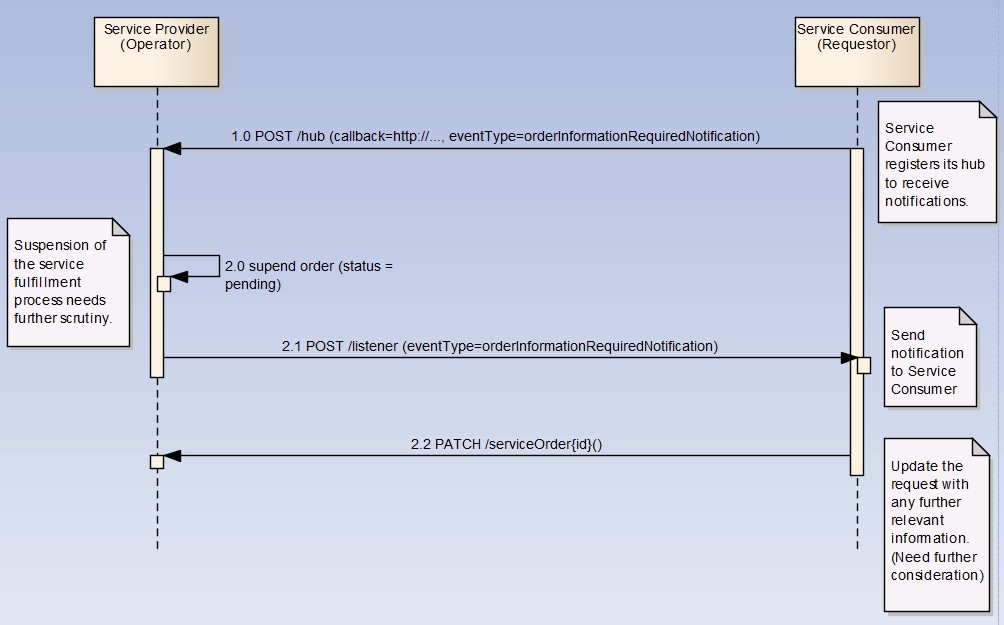 Register listener  POST /hubDescriptionSets the communication endpoint address the service instance must use to deliver information about its health state, execution state, failures and metrics. Subsequent POST calls will be rejected by the service if it does not support multiple listeners. In this case DELETE /api/hub/{id} must be called before an endpoint can be created again.BehaviorReturns HTTP/1.1 status code 204 if the request was successful.Returns HTTP/1.1 status code 409 if request is not successful.Usage SamplesHere is an example of a request for registering a listener.Unregister listener  DELETE /hub/{id}DescriptionClears the communication endpoint address that was set by creating the Hub..BehaviorReturns HTTP/1.1 status code 204 if the request was successful.Returns HTTP/1.1 status code 404 if the resource is not found.Usage SamplesHere's an example of a request for un-registering a listener.Publish Event to listener  POST /client/listenerDescriptionClears the communication endpoint address that was set by creating the Hub.Provides to a registered listener the description of the event that was raised. The /client/listener url is the callback url passed when registering the listener.BehaviorReturns HTTP/1.1 status code 201 if the service is able to set the configuration. Usage SamplesHere is an example of a notification received by the listener. In this example “EVENT TYPE” should be replaced by one of the notification types supported by this API (see Notification resources Models section) and EVENT BODY refers to the data structure of the given notification type.For detailed examples on the general TM Forum notification mechanism, see the TMF REST Design Guidelines (TMF630).AcknowledgementsDocument  HistoryVersion HistoryRelease HistoryContributors to DocumentRelease Status: ProductionApproval Status: TM Forum ApprovedVersion 4.1.0IPR Mode: RANDhrefA string. Hyperlink to access the order.idA string. ID created on repository side.@baseTypeA string. When sub-classing, this defines the super-class.@schemaLocationAn uri (Uri). A URI to a JSON-Schema file that defines additional attributes and relationships.@typeA string. When sub-classing, this defines the sub-class Extensible name.cancellationDateA date time (DateTime). Date when the order is cancelled. This is used when order is cancelled.cancellationReasonA string. Reason why the order is cancelled. This is used when order is cancelled.categoryA string. Used to categorize the order, useful for the OM system, such as: Broadband, TVOption.completionDateA date time (DateTime). Effective delivery date amended by the provider.descriptionA string. A free-text description of the service order.errorMessageA list of service order error messages (ServiceOrderErrorMessage [*]). the error(s) cause an order status change.expectedCompletionDateA date time (DateTime). Expected delivery date amended by the provider.externalIdA string. ID given by the consumer to facilitate searches.externalReferenceA list of external references (ExternalReference [*]). External reference of the individual or reference in other system.hrefA string. Hyperlink to access the order.idA string. ID created on repository side.jeopardyAlertA list of service order jeopardy alerts (ServiceOrderJeopardyAlert [*]). A list of jeopardy alerts related to this order.milestoneA list of service order milestones (ServiceOrderMilestone [*]). A list of milestones related to this order.noteA list of notes (Note [*]). Extra-information about the order, e.g., useful to add extra delivery information that could be useful for a human process.notificationContactA string. Contact attached to the order to send back information regarding this order.orderDateA date time (DateTime).orderRelationshipA list of service order relationships (ServiceOrderRelationship [*]). A list of service orders related to this order (e.g., prerequisite, dependent on).priorityA string. Can be used by consumers to prioritize orders in a Service Order Management system.relatedPartyA list of related parties (RelatedParty [*]). A list of parties which are involved in this order and the role they are playing.requestedCompletionDateA date time (DateTime). Requested delivery date from the requestor’s perspective.requestedStartDateA date time (DateTime). Order start date wished by the requestor.serviceOrderItemA list of service order items (ServiceOrderItem [*]). A list of service order items to be processed by this order.startDateA date time (DateTime). Date when the order was started for processing.stateA service order state type (ServiceOrderStateType). State of the order: described in the state-machine diagram.@baseTypeA string. When sub-classing, this defines the super-class.@schemaLocationAn uri (Uri). A URI to a JSON-Schema file that defines additional attributes and relationships.@typeA string. When sub-classing, this defines the sub-class Extensible name.characteristicRelationshipA list of characteristic relationships (CharacteristicRelationship [*]). Another Characteristic that is related to the current Characteristic;.idA string. Unique identifier of the characteristic.nameA string. Name of the characteristic.valueAn any (Any). The value of the characteristic.valueTypeA string. Data type of the value of the characteristic.hrefAn uri (Uri). Hyperlink reference.idA string. Unique identifier of the characteristic.@baseTypeA string. When sub-classing, this defines the super-class.@schemaLocationAn uri (Uri). A URI to a JSON-Schema file that defines additional attributes and relationships.@typeA string. When sub-classing, this defines the sub-class Extensible name.relationshipTypeA string. The type of relationship.hrefAn uri (Uri). Hyperlink reference.idA string. unique identifier.@baseTypeA string. When sub-classing, this defines the super-class.@schemaLocationAn uri (Uri). A URI to a JSON-Schema file that defines additional attributes and relationships.@typeA string. When sub-classing, this defines the sub-class Extensible name.externalReferenceTypeA string. Type of the external reference.nameA string. External reference name.constraintA list of constraint references (ConstraintRef [*]). This is a list of feature constraints.featureCharacteristicA list of characteristics (Characteristic [1..*]). This is a list of Characteristics for a particular feature.featureRelationshipA list of feature relationships (FeatureRelationship [*]). Configuration feature.idA string. Unique identifier of the feature.isBundleA boolean. True if this is a feature group. Default is false.isEnabledA boolean. True if this feature is enabled. Default is true.nameA string. This is the name for the feature.idA string. Unique identifier of the target feature.nameA string. This is the name of the target feature.relationshipTypeA string. This is the type of the feature relationship.validForA time period. The period for which this feature relationship is valid.@baseTypeA string. When sub-classing, this defines the super-class.@schemaLocationAn uri (Uri). A URI to a JSON-Schema file that defines additional attributes and relationships.@typeA string. When sub-classing, this defines the sub-class Extensible name.authorA string. Author of the note.dateA date time (DateTime). Date of the note.idA string. Identifier of the note within its containing entity.textA string. Text of the note.@referredTypeA string. The actual type of the target instance when needed for disambiguation.nameA string. Name of the related entity.hrefA string. Reference of the related entity.idA string. Unique identifier of a related entity.@baseTypeA string. When sub-classing, this defines the super-class.@schemaLocationAn uri (Uri). A URI to a JSON-Schema file that defines additional attributes and relationships.@typeA string. When sub-classing, this defines the sub-class Extensible name.roleA string.@referredTypeA string. The actual type of the target instance when needed for disambiguation.nameA string. Name of the related entity.hrefAn uri (Uri). Hyperlink reference.idA string. unique identifier.@baseTypeA string. When sub-classing, this defines the super-class.@schemaLocationAn uri (Uri). A URI to a JSON-Schema file that defines additional attributes and relationships.@typeA string. When sub-classing, this defines the sub-class Extensible name.roleA string. Role played by the related party.@referredTypeA string. The actual type of the target instance when needed for disambiguation.nameA string. A user-friendly name for the place, such as [Paris Store], [London Store], [Main Home].hrefA string. Unique reference of the place.idA string. Unique identifier of the place.@baseTypeA string. When sub-classing, this defines the super-class.@schemaLocationAn uri (Uri). A URI to a JSON-Schema file that defines additional attributes and relationships.@typeA string. When sub-classing, this defines the sub-class Extensible name.roleA string.hrefAn uri (Uri). Hyperlink reference.idA string. unique identifier.@baseTypeA string. When sub-classing, this defines the super-class.@schemaLocationAn uri (Uri). A URI to a JSON-Schema file that defines additional attributes and relationships.@typeA string. When sub-classing, this defines the sub-class Extensible name.@referredTypeA string. The actual type of the target instance when needed for disambiguation.itemActionAn order item action type (OrderItemActionType). Action of the order item for this service.itemIdA string. Identifier of the order item where the service was managed.roleA string. role of the service order item for this service.serviceOrderHrefA string. Reference of the related entity.serviceOrderIdA string. Unique identifier of a related entity.codeA string. error code.messageA string. More details and corrective actions related to the error.reasonA string. Explanation of the reason for the error.referenceErrorAn uri (Uri). URI of documentation describing the error.statusA string. error code extension like sys-ABC-2001.@baseTypeA string. When sub-classing, this defines the super-class.@schemaLocationAn uri (Uri). A URI to a JSON-Schema file that defines additional attributes and relationships.@typeA string. When sub-classing, this defines the sub-class Extensible name.serviceOrderItemA list of service order item references (ServiceOrderItemRef [*]). A list of order item references corresponded to this error.timestampA date time (DateTime). Date when the error happened.@baseTypeA string. When sub-classing, this defines the super-class.@schemaLocationAn uri (Uri). A URI to a JSON-Schema file that defines additional attributes and relationships.@typeA string. When sub-classing, this defines the sub-class Extensible name.actionAn order item action type (OrderItemActionType). The action to be carried out on the Service. Can be add, modify, delete, noChange.appointmentAn appointment reference (AppointmentRef). An appointment that was set up with a related party for this order item.errorMessageA list of service order item error messages (ServiceOrderItemErrorMessage [*]). the error(s) cause an order item status change.idA string. Identifier of the individual line item.quantityAn integer. Quantity ordered.serviceA service ref or value (ServiceRefOrValue). The Service to be acted on by the order item.serviceOrderItemA list of service order items (ServiceOrderItem [*]). A list of order items embedded to this order item.serviceOrderItemRelationshipA list of service order item relationships (ServiceOrderItemRelationship [*]). A list of order items related to this order item.stateA service order item state type (ServiceOrderItemStateType). State of the order item: described in the state machine diagram. This is the requested state.codeA string. error code.messageA string. More details and corrective actions related to the error.reasonA string. Explanation of the reason for the error.referenceErrorAn uri (Uri). URI of documentation describing the error.statusA string. error code extension like sys-ABC-2001.@baseTypeA string. When sub-classing, this defines the super-class.@schemaLocationAn uri (Uri). A URI to a JSON-Schema file that defines additional attributes and relationships.@typeA string. When sub-classing, this defines the sub-class Extensible name.timestampA date time (DateTime). Date when the error happened.@baseTypeA string. When sub-classing, this defines the super-class.@schemaLocationAn uri (Uri). A URI to a JSON-Schema file that defines additional attributes and relationships.@typeA string. When sub-classing, this defines the sub-class Extensible name.orderItemA service order item reference (ServiceOrderItemRef). A service order item in relationship with this order item.relationshipTypeA string. The type of related order item, can be: dependency if the order item needs to be not started until another order item is complete.alertDateA date time (DateTime). A date time( DateTime). The date that the alert issued.exceptionA string. The exception associated with this jeopardy alert.idA string. identifier of the JeopardyAlert.jeopardyTypeA string. A string represents the type of jeopardy/risk like Normal, Hazard, Critical, ...messageA string. A string represents the message of the alert.nameA string. A string used to give a name to the jeopardy alert.@baseTypeA string. When sub-classing, this defines the super-class.@schemaLocationAn uri (Uri). A URI to a JSON-Schema file that defines additional attributes and relationships.@typeA string. When sub-classing, this defines the sub-class Extensible name.serviceOrderItemA list of service order item references (ServiceOrderItemRef [*]). A list of order item references corresponded to this alert.descriptionA string. free-text description of the Milestone.idA string. identifier of the Milestone.messageA string. A string represents the message of the milestone.milestoneDateA date time (DateTime). A date time( DateTime). The date that the milestone happens.nameA string. A string used to give a name to the milestone.statusA string. The milestone status.@baseTypeA string. When sub-classing, this defines the super-class.@schemaLocationAn uri (Uri). A URI to a JSON-Schema file that defines additional attributes and relationships.@typeA string. When sub-classing, this defines the sub-class Extensible name.serviceOrderItemA list of service order item references (ServiceOrderItemRef [*]). A list of order item references corresponded to this milestone.hrefA string. A hyperlink to the related order.idA string. The id of the related order.@baseTypeA string. When sub-classing, this defines the super-class.@schemaLocationAn uri (Uri). A URI to a JSON-Schema file that defines additional attributes and relationships.@typeA string. When sub-classing, this defines the sub-class Extensible name.@referredTypeA string. The entity type of the related order.relationshipTypeA string. The type of related order, such as: [dependency] if the order needs to be [not started] until another order item is complete (a service order in this case) or [cross-ref] to keep track of the source order (a productOrder).@referredTypeA string. The actual type of the target instance when needed for disambiguation.nameA string. Name of the service.hrefA string. Reference of the service.idA string. Unique identifier of the service.@baseTypeA string. When sub-classing, this defines the super-class.@schemaLocationAn uri (Uri). A URI to a JSON-Schema file that defines additional attributes and relationships.@typeA string. When sub-classing, this defines the sub-class Extensible name.categoryA string. Is it a customer facing or resource facing service.descriptionA string. Free-text description of the service.endDateA date time (DateTime). Date when the service ends.hasStartedA boolean. If TRUE, this Service has already been started.isBundleA boolean. If true, the service is a ServiceBundle which regroup a service hierachy. If false, the service is an 'atomic' service (hierachy leaf).isServiceEnabledA boolean. If FALSE and hasStarted is FALSE, this particular Service has NOT been enabled for use - if FALSE and hasStarted is TRUE then the service has failed.isStatefulA boolean. If TRUE, this Service can be changed without affecting any other services.serviceDateA string. Date when the service was created (whatever its status).serviceTypeA string. Business type of the service.startDateA date time (DateTime). Date when the service starts.startModeA string. This attribute is an enumerated integer that indicates how the Service is started, such as: 0: Unknown; 1: Automatically by the managed environment; 2: Automatically by the owning device; 3: Manually by the Provider of the Service; 4: Manually by a Customer of the Provider; 5: Any of the above.featureA list of features (Feature [*]). A list of features associated with this service.noteA list of notes (Note [*]). A list of notes made on this service.placeA list of related place ref or values (RelatedPlaceRefOrValue [*]). A list of places (Place [*]). Used to define a place useful for the service (for example a geographical place where the service is installed).relatedEntityA list of related entity ref or values (RelatedEntityRefOrValue [*]). A list of related  entity in relationship with this service.relatedPartyA list of related parties (RelatedParty [*]). A list of related party references (RelatedParty [*]). A related party defines party or party role linked to a specific entity.serviceCharacteristicA list of characteristics (Characteristic [*]). A list of characteristics that characterize this service (ServiceCharacteristic [*]).serviceOrderItemA list of related service order items (RelatedServiceOrderItem [*]). A list of service order items related to this service.serviceRelationshipA list of service relationships (ServiceRelationship [*]). A list of service relationships (ServiceRelationship [*]). Describes links with other service(s) in the inventory.serviceSpecificationA service specification reference (ServiceSpecificationRef). The specification from which this service was instantiated.stateA service state type (ServiceStateType). The life cycle state of the service, such as designed, reserved, active, etc...supportingResourceA list of resource references (ResourceRef [*]). A list of supporting resources (SupportingResource [*]).Note: only Service of type RFS can be associated with Resources.supportingServiceA list of service ref or values (ServiceRefOrValue [*]). A list of supporting services (SupportingService [*]). A collection of services that support this service (bundling, link CFS to RFS).hrefAn uri (Uri). Hyperlink reference.idA string. unique identifier.@baseTypeA string. When sub-classing, this defines the super-class.@schemaLocationAn uri (Uri). A URI to a JSON-Schema file that defines additional attributes and relationships.@typeA string. When sub-classing, this defines the sub-class Extensible name.relationshipTypeA string.serviceA service ref or value (ServiceRefOrValue). A Service to be created defined by value or existing defined by reference. The polymorphic attributes @type, @schemaLocation & @referredType are related to the Service entity and not the RelatedServiceRefOrValue class itself.serviceRelationshipCharacteristicA list of characteristics (Characteristic [*]). Describes a given characteristic of an object or entity through a name/value pair.hrefA string. The reference of the appointment.idA string. The identifier of the referred appointment.@baseTypeA string. When sub-classing, this defines the super-class.@schemaLocationAn uri (Uri). A URI to a JSON-Schema file that defines additional attributes and relationships.@typeA string. When sub-classing, this defines the sub-class Extensible name.@referredTypeA string. The actual type of the target instance when needed for disambiguation.descriptionA string. An explanatory text regarding the appointment made with a party.@referredTypeA string. The actual type of the target instance when needed for disambiguation.nameA string. Name of the related entity.hrefAn uri (Uri). Hyperlink reference.idA string. unique identifier.@baseTypeA string. When sub-classing, this defines the super-class.@schemaLocationAn uri (Uri). A URI to a JSON-Schema file that defines additional attributes and relationships.@typeA string. When sub-classing, this defines the sub-class Extensible name.versionA string. constraint version.@referredTypeA string. The actual type of the target instance when needed for disambiguation.nameA string. Name of the related entity.hrefAn uri (Uri). Hyperlink reference.idA string. unique identifier.@baseTypeA string. When sub-classing, this defines the super-class.@schemaLocationAn uri (Uri). A URI to a JSON-Schema file that defines additional attributes and relationships.@typeA string. When sub-classing, this defines the sub-class Extensible name.@baseTypeA string. When sub-classing, this defines the super-class.@schemaLocationAn uri (Uri). A URI to a JSON-Schema file that defines additional attributes and relationships.@typeA string. When sub-classing, this defines the sub-class Extensible name.@referredTypeA string. The actual type of the target instance when needed for disambiguation.itemIdA string. Identifier of the line item.serviceOrderHrefAn uri (Uri). Link to the order to which this item belongs to.serviceOrderIdA string. Identifier of the order that this item belongs to.@referredTypeA string. The actual type of the target instance when needed for disambiguation.nameA string. Name of the related entity.hrefAn uri (Uri). Hyperlink reference.idA string. unique identifier.@baseTypeA string. When sub-classing, this defines the super-class.@schemaLocationAn uri (Uri). A URI to a JSON-Schema file that defines additional attributes and relationships.@typeA string. When sub-classing, this defines the sub-class Extensible name.versionA string. Service specification version.{
    "id": "42",
    "href": "http://serverlocation:port/serviceOrdering/v4/serviceOrder/42",
    "externalId": "BSS747",
    "priority": "1",
    "description": "Service order description",
    "category": "TMF resource illustration",
    "state": "InProgress",
    "orderDate": "2020-08-27T09:37:40.508Z",
    "completionDate": "",
    "requestedStartDate": "2020-08-31T09:37:40.508Z",
    "requestedCompletionDate": "2020-08-31T09:37:40.508Z",
    "expectedCompletionDate": "2020-08-31T09:37:40.508Z",
    "startDate": "2020-08-31T09:37:40.508Z",
    "@type": "ServiceOrder",
    "note": [
        {
            "date": "2020-08-27T09:37:40.508Z",
            "id": "1",
            "author": "Harvey Poupon",
            "text": "Some text"
        }
    ],
    "relatedParty": [
        {
            "id": "456",
            "href": "http://serverlocation:port/partyManagement/v4/party/456",
            "role": "requester",
            "name": "Jean Pontus",
            "@referredType": "Individual"
        }
    ],
    "jeopardyAlert": [
        {
            "id": "144",
            "alertDate": "2020-08-27T23:17:45.450Z",
            "exception": "Order Item Completion is in Jeopardy",
            "jeopardyType": "Raised",
            "message": "Order Item Completion is in Jeopardy",
            "name": "Order Item Completion",
            "serviceOrderItem": [
                {
                    "itemId": "1",
                    "serviceOrderHref": "http://serverlocation:port/serviceOrdering/v4/serviceOrder/42",
                    "serviceOrderId": "42"
                }
            ],
            "@type": "ServiceOrderJeopardyAlert"
        }
    ],
    "milestone": [
        {
            "id": "143",
            "description": "Port Allocation",
            "message": "Port Allocation",
            "milestoneDate": "2020-08-27T23:17:45.450Z",
            "name": "Port Allocation",
            "status": "Completed",
            "serviceOrderItem": [
                {
                    "itemId": "2",
                    "serviceOrderHref": "http://serverlocation:port/serviceOrdering/v4/serviceOrder/42",
                    "serviceOrderId": "42"
                }
            ],
            "@type": "ServiceOrderMilestone"
        }
    ],
    "serviceOrderItem": [
        {
            "id": "1",
            "action": "add",
            "state": "InProgress",
            "service": {
                "@type": "Service",
                "state": "active",
                "serviceType": "CFS",
                "serviceCharacteristic": [
                    {
                        "id": "452-gh6",
                        "name": "vCPE",
                        "valueType": "object",
                        "value": {
                            "@type": "vCPE",
                            "@schemaLocation": "http://nbi/api/v4/serviceSpecification/ONAPvCPE_Spec/specificationInputSchema",
                            "vCPE_IP": "193.218.236.21",
                            "MaxTxRate": 300,
                            "TransmitPower": "11 dBm",
                            "maxTream": "OFF"
                        }
                    }
                ],
                "serviceSpecification": {
                    "@type": "ONAPServiceSpecificationRef",
                    "@schemaLocation": "http://my.schema/ONAPServiceSpecificationRef.json",
                    "id": "ONAPvCPE_Spec",
                    "href": "http://../serviceSpecification/ONAPvCPE_Spec",
                    "name": "vCPE",
                    "version": "1",
                    "invariantUUID": "456-852-357",
                    "toscaModelURL": "http//..."
                }
            },
            "errorMessage": [
                {
                    "code": "500",
                    "message": "Resource Fallout",
                    "reason": "IP address not available",
                    "referenceError": "http://serverlocation:port/serviceOrdering/v4/errorMessage/500",
                    "status": "ERROR-003",
                    "timestamp": "2020-08-27T23:17:45.450Z",
                    "@type": "ServiceOrderItemErrorMessage"
                }
            ],
            "@type": "ServiceOrderItem"
        },
        {
            "id": "2",
            "action": "modify",
            "state": "InProgress",
            "service": {
                "id": "456",
                "@type": "Service",
                "href": "http://serverlocation:port/serviceInventoryManagement/v4/service/456",
                "state": "active",
                "serviceType": "CFS",
                "serviceCharacteristic": [
                    {
                        "id": "452-gh6",
                        "valueType": "string",
                        "name": "InputPort",
                        "value": "456/7"
                    }
                ],
                "supportingResource": [
                    {
                        "id": "3456_DFG5-H690",
                        "href": "http://...",
                        "@referredType": "CloudResource"
                    }
                ]
            },
            "@type": "ServiceOrderItem"
        },
        {
            "id": "3",
            "action": "add",
            "state": "acknowledged",
            "service": {
                "state": "active",
                "serviceType": "CFS",
                "@type": "Service",
                "serviceRelationship": [
                    {
                        "relationshipType": "reliesOn",
                        "service": {
                            "href": "https://.../serviceManagement/v4/service/45",
                            "id": "45"
                        }
                    }
                ],
                "serviceSpecification": {
                    "id": "48",
                    "href": "http//..../48",
                    "name": "genericDataService48",
                    "version": "2"
                },
                "feature": [
                    {
                        "id": "Feat1",
                        "isEnabled": true,
                        "name": "DataDownload",
                        "@type": "Feature",
                        "featureCharacteritic": [
                            {
                                "name": "VolumeCapped",
                                "id": "444",
                                "value": true,
                                "valueType": "boolean"
                            }
                        ]
                    }
                ]
            },
            "@type": "ServiceOrderItem"
        },
        {
            "id": "4",
            "action": "modify",
            "state": "acknowledged",
            "service": {
                "id": "12",
                "href": "http://serverlocation:port/serviceInventoryManagement/v4/service/12",
                "state": "inactive"
            },
            "@type": "ServiceOrderItem"
        }
    ]
}cancellationReasonA string. Reason why the order is cancelled.effectiveCancellationDateA date time (DateTime). Date when the order is cancelled.hrefAn uri (Uri). Hyperlink reference.idA string. unique identifier.requestedCancellationDateA date time (DateTime). Date when the submitter wants the order to be cancelled.hrefAn uri (Uri). Hyperlink reference.idA string. unique identifier.@baseTypeA string. When sub-classing, this defines the super-class.@schemaLocationAn uri (Uri). A URI to a JSON-Schema file that defines additional attributes and relationships.@typeA string. When sub-classing, this defines the sub-class Extensible name.completionMessageA string. an optional message describing the completion of the task if it is done as expected or it is denied for a reason (like order in a state of PoNR).errorMessageAn error message (ErrorMessage). the error(s) cause the termination of cancelServiceOrder (in TerminatedWithError state).serviceOrderA service order reference (ServiceOrderRef). Useful to understand the which was the Service order through which the service was instantiated in the service inventory.stateA task state type (TaskStateType). Tracks the lifecycle status of the cancellation request, such as Acknowledged, Rejected, InProgress, Pending and so on.@baseTypeA string. When sub-classing, this defines the super-class.@schemaLocationAn uri (Uri). A URI to a JSON-Schema file that defines additional attributes and relationships.@typeA string. When sub-classing, this defines the sub-class Extensible name.codeA string. error code.messageA string. More details and corrective actions related to the error.reasonA string. Explanation of the reason for the error.referenceErrorAn uri (Uri). URI of documentation describing the error.statusA string. error code extension like sys-ABC-2001.@referredTypeA string. The actual type of the target instance when needed for disambiguation.nameA string. Name of the related service order.hrefAn uri (Uri). Hyperlink reference.idA string. unique identifier.@baseTypeA string. When sub-classing, this defines the super-class.@schemaLocationAn uri (Uri). A URI to a JSON-Schema file that defines additional attributes and relationships.@typeA string. When sub-classing, this defines the sub-class Extensible name.{
    "id": "789-fsds5-kjp",
    "href": "https://host:port/serviceOrdering/v4/cancelServiceOrder/789-fsds5-kjp",
    "cancellationReason": "Duplicate service order",
    "effectiveCancellationDate": "2020-08-27T12:58:35.489Z",
    "requestedCancellationDate": "2020-08-27T12:56:21.931Z",
    "serviceOrder": {
        "id": "45f-98f-ss45",
        "href": "https://host:port/serviceOrdering/v4/serviceOrder/45f-98f-ss45",
        "@referredType": "ServiceOrder"
    },
    "state": "done",
    "@type": "CancelServiceOrder"
}StateDefinitionAcknowledgedThe Acknowledged state is when an order/item has been received and has passed surface message validation.RejectedThe Rejected state is where: Invalid information is provided through the order request (not checked synchronously – like check that a service id provided exist in the inventory and relation service order item action is valid)The order request fails to meet business rules for orderingSame rules applied for order item.If an order item is rejected the complete service order is rejected.PendingThe Pending state is used when an order/item is currently in a waiting stage for an action/activity to be completed before the order/item can progress further, pending order amend or cancel assessment. In situations where Access Seeker action is required, an “information required” notification will be issued on transition into this state. A pending stage can lead into auto cancellation of an order/item, if no action is taken.InProgressThe in Progress state is where an order Item has passed the Order check successfully and service delivery has started.For the order at least one order item is inProgressHeldThe Held state is used when an order/item cannot be progressed due to an issue. Service provided has temporarily delayed completing an order/item to resolve an infrastructure shortfall to facilitate supply of order. Upon resolution of the issue, the order/item will continue to progress.AssessingCancellationFollowing a cancel request, the SP is assessing if cancel can be done for the order/item (or if the Service Order has reached PONR). If cancellation request is not accepted after assessment the order will return in Held or Pending or InProgress state.PendingCancellationOnce a cancel order has been accepted by SP, it could in some UC take time to effectively cancel the order/item. During this time when accepted cancellation is effectively processed we use Pending Cancellation.CancelledThe Cancelled state is where an In-Flight Order/item has been successfully cancelled.CompletedThe Completed state is where an item has complete provision, and the service is now active.For an order if all order items are completedFailedOrder item as not a successful delivery completion. The service is not delivered, and the order item failed.All Order items have failed which results in the entire Order has Failed.PartialSome Order items have failed, and some have succeeded so the entire Order is in a Partial state. This provides support for partial Failure of an Order (or a service order item with ‘embedded’ service order item)A service is in state…when the Service Component Activation Interface shall support the following operationsfeasabilityCheckedThe service component OS is requested to determine whether the necessary resources are available and sufficient for the installation of a given service.It should be noted that this is just an initial feasibility check and no RFS is created.designedThe Service Component OS is requested to design the service. This could be used to allocate resources, but nothing is supposed to be reserved.reservedThe Service Component OS is requested to reserve a resource, or a set of resources, required for a service. This situation allows for the requesting OS to determine whether the underlying resources are available and reserve them in order to support a service (an RFS).As a result of the reservation request, a service is instantiated & reserved.inactiveThe service is deactivated - The Resource Facing service is deactivated and thus is no longer available for service. It remains allocated to the CFS that is managed by the high level service activation OSactiveThe service component OS is requested to activate a given resource facing service such that the component is fully available and active as part of the CFS.When this request is complete, all RFS component shall be in active stateterminatedThe service is ‘logically deleted’. The resource facing service is deleted and thus allocated from the CFS. All associated resources are freed and made available for service to other users.StateDefinitionAcceptedThe accepted state is where a CancelOrder request has been received and has passed message and basic business validations. Everything should be updatable in this stateInProgressThe InProgress state is when the CancelOrder is currently in the hands of server side to assess cancellation request.TerminatedWithErrorThe CancelOrder could not be correctly completed by Service Order component. It did not mean that the cancel request is denied – it means that the assessment was not doneDoneCancelOrder assessment has been done. The Order has been cancelled or keep it as is if cancel request denied (for example, the order is in point Of No Return (PoNR).{
    "eventId":"00001",
    "eventTime":"2015-11-16T16:42:25-04:00",
    "eventType":"ServiceOrderCreateEvent",
     "event": {
        "serviceOrder" : 
            {-- SEE ServiceOrder RESOURCE SAMPLE --}
    }
}
{
    "eventId":"00001",
    "eventTime":"2015-11-16T16:42:25-04:00",
    "eventType":"ServiceOrderAttributeValueChangeEvent",
     "event": {
        "serviceOrder" : 
            {-- SEE ServiceOrder RESOURCE SAMPLE --}
    }
}
{
    "eventId":"00001",
    "eventTime":"2015-11-16T16:42:25-04:00",
    "eventType":"ServiceOrderStateChangeEvent",
     "event": {
        "serviceOrder" : 
            {-- SEE ServiceOrder RESOURCE SAMPLE --}
    }
}
{
    "eventId":"00001",
    "eventTime":"2015-11-16T16:42:25-04:00",
    "eventType":"ServiceOrderDeleteEvent",
     "event": {
        "serviceOrder" : 
            {-- SEE ServiceOrder RESOURCE SAMPLE --}
    }
}
{
    "eventId":"00001",
    "eventTime":"2015-11-16T16:42:25-04:00",
    "eventType":"ServiceOrderInformationRequiredEvent",
     "event": {
        "serviceOrder" : 
            {-- SEE ServiceOrder RESOURCE SAMPLE --}
    }
}
{
    "eventId":"00001",
    "eventTime":"2015-11-16T16:42:25-04:00",
    "eventType":"ServiceOrderMilestoneEvent",
     "event": {
        "serviceOrder" : 
            {-- SEE ServiceOrder RESOURCE SAMPLE --}
    }
}
{
    "eventId":"00001",
    "eventTime":"2015-11-16T16:42:25-04:00",
    "eventType":"ServiceOrderJeopardyEvent",
     "event": {
        "serviceOrder" : 
            {-- SEE ServiceOrder RESOURCE SAMPLE --}
    }
}
{
    "eventId":"00001",
    "eventTime":"2015-11-16T16:42:25-04:00",
    "eventType":"CancelServiceOrderCreateEvent",
     "event": {
        "cancelServiceOrder" : 
            {-- SEE CancelServiceOrder RESOURCE SAMPLE --}
    }
}
{
    "eventId":"00001",
    "eventTime":"2015-11-16T16:42:25-04:00",
    "eventType":"CancelServiceOrderStateChangeEvent",
     "event": {
        "cancelServiceOrder" : 
            {-- SEE CancelServiceOrder RESOURCE SAMPLE --}
    }
}
{
    "eventId":"00001",
    "eventTime":"2015-11-16T16:42:25-04:00",
    "eventType":"CancelServiceOrderInformationRequiredEvent",
     "event": {
        "cancelServiceOrder" : 
            {-- SEE CancelServiceOrder RESOURCE SAMPLE --}
    }
}
Operation on EntitiesUniform API OperationDescriptionQuery EntitiesGET ResourceGET must be used to retrieve a representation of a resource.Create EntityPOST ResourcePOST must be used to create a new resourcePartial Update of an EntityPATCH ResourcePATCH must be used to partially update a resourceRemove an EntityDELETE ResourceDELETE must be used to remove a resourceExecute an Action on an Entity POST on TASK ResourcePOST must be used to execute Task ResourcesOther Request MethodsPOST on TASK ResourceGET and POST must not be used to tunnel other request methods.
Request
GET /tmf-api/serviceOrdering/v4/serviceOrder?fields=id,href,expectedCompletionDate&state=completed&category=TMFresourceillustration&completionDate.gt=2020-08-27T09:37:40.508Z
Accept: application/json


Response
200

[
    {
        "id": "6987",
        "href": ".../serviceOrdering/v4/serviceOrder/6987",
        "expectedCompletionDate": "2020-12-14T14:52:21.823Z"
    },
    {
        "id": "7412",
        "href": ".../serviceOrdering/v4/serviceOrder/7412",
        "expectedCompletionDate": "2020-12-14T14:21:31.325Z"
    },
    {
        "id": "3214",
        "href": ".../serviceOrdering/v4/serviceOrder/3214",
        "expectedCompletionDate": "2020-12-28T18:08:31.325Z"
    },
    {
        "id": "6547",
        "href": ".../serviceOrdering/v4/serviceOrder/6547",
        "expectedCompletionDate": "2020-12-28T10:48:28.325Z"
    }
]

Request
GET /tmf-api/serviceOrdering/v4/serviceOrder/43
Accept: application/json


Response
200

{
    "id": "43",
    "href": "http://serverlocation:port/serviceOrdering/v4/serviceOrder/43",
    "externalId": "BSS747",
    "priority": "1",
    "description": "Service order description",
    "category": "TMF resource illustration",
    "state": "acknowledged",
    "orderDate": "2020-08-27T09:37:40.508Z",
    "completionDate": "",
    "requestedStartDate": "2020-08-31T09:37:40.508Z",
    "requestedCompletionDate": "2020-08-31T09:37:40.508Z",
    "expectedCompletionDate": "2020-08-31T09:37:40.508Z",
    "startDate": "2020-08-31T09:37:40.508Z",
    "@type": "ServiceOrder",
    "note": [
        {
            "date": "2020-08-27T09:37:40.508Z",
            "id": "1",
            "author": "Harvey Poupon",
            "text": "Some text"
        }
    ],
    "relatedParty": [
        {
            "id": "456",
            "href": "http://serverlocation:port/partyManagement/v4/party/456",
            "role": "requester",
            "name": "Jean Pontus",
            "@referredType": "Individual"
        }
    ],
    "serviceOrderItem": [
        {
            "id": "1",
            "action": "add",
            "state": "acknowledged",
            "service": {
                "@type": "Service",
                "state": "active",
                "serviceType": "CFS",
                "serviceCharacteristic": [
                    {
                        "id": "452-gh6",
                        "name": "vCPE",
                        "valueType": "object",
                        "value": {
                            "@type": "JSONSpecification",
                            "@schemaLocation": "http://my.schemas/vCPE.schema.json",
                            "vCPE_IP": "193.218.236.21",
                            "MaxTxRate": 300,
                            "TransmitPower": "11 dBm",
                            "maxTream": "OFF"
                        }
                    }
                ],
                "serviceSpecification": {
                    "@type": "ONAPServiceSpecification",
                    "@baseType": "ServiceSpecificationRef",
                    "@schemaLocation": "http://my.schema/ONAPServiceSpecification.json",
                    "id": "12",
                    "href": "http://.../serviceSpecification/12",
                    "name": "vCPE",
                    "version": "1",
                    "invariantUUID": "456-852-357",
                    "toscaModelURL": "http//...",
                    "targetServiceSchema": {
                        "@type": "onapJsonScheam",
                        "@schemaLocation": "http://nbi/api/v4/serviceSpecification/456-852-357/specificationInputSchema"
                    }
                }
            },
            "@type": "ServiceOrderItem"
        },
        {
            "id": "2",
            "action": "modify",
            "state": "acknowledged",
            "service": {
                "id": "456",
                "@type": "Service",
                "href": "http://serverlocation:port/serviceInventoryManagement/v4/service/456",
                "state": "active",
                "serviceType": "CFS",
                "serviceCharacteristic": [
                    {
                        "id": "452-gh6",
                        "name": "InputPort",
                        "valueType": "string",
                        "value": "456/7"
                    }
                ],
                "supportingResource": [
                    {
                        "id": "3456_DFG5-H690",
                        "href": "http://serverlocation:port/resourceInventoryManagement/v4/resource/3456_DFG5-H690",
                        "@referredType": "CloudResource"
                    }
                ]
            },
            "@type": "ServiceOrderItem"
        },
        {
            "id": "3",
            "action": "add",
            "state": "acknowledged",
            "service": {
                "state": "active",
                "serviceType": "CFS",
                "@type": "Service",
                "serviceRelationship": [
                    {
                        "relationshipType": "reliesOn",
                        "service": {
                            "href": "https://serverlocation:port/serviceManagement/v4/service/45",
                            "id": "45"
                        }
                    }
                ],
                "serviceSpecification": {
                    "id": "48",
                    "href": "http//serverlocation:port/serviceCatalogManagement/v4/serviceSpecification/48",
                    "name": "genericDataService48",
                    "version": "2"
                },
                "feature": [
                    {
                        "id": "Feat1",
                        "isEnabled": true,
                        "name": "DataDownload",
                        "@type": "Feature",
                        "featureCharacteristic": [
                            {
                                "name": "VolumeCapped",
                                "value": true,
                                "id": "444",
                                "valueType": "boolean"
                            }
                        ]
                    }
                ]
            },
            "@type": "ServiceOrderItem"
        },
        {
            "id": "4",
            "action": "modify",
            "state": "acknowledged",
            "service": {
                "id": "12",
                "href": "http://serverlocation:port/serviceInventoryManagement/v4/service/12",
                "state": "inactive"
            },
            "@type": "ServiceOrderItem"
        }
    ]
}
Mandatory AttributesRuleserviceOrderItemNon Mandatory AttributesRule@baseType@schemaLocation@typecancellationDatecancellationReasoncategorycompletionDatedescriptionerrorMessageexpectedCompletionDateexternalIdexternalReferencejeopardyAlertmilestonenotenotificationContactorderDateorderRelationshippriorityrelatedPartyrequestedCompletionDaterequestedStartDatestartDatestateContextMandatory Sub-AttributesserviceOrderItemid, action, servicerelatedPartyid, @typenotetextorderRelationshipid, relationshipTypeserviceOrderItem.service.supportingResourceidserviceOrderItem.service.serviceCharacteristicname, valueserviceOrderItem.serviceOrderItemRelationshiprelationshipTypeserviceOrderItem.serviceOrderItemRelationship.orderItemitemId, serviceOrderIdserviceOrderItem.appointmentidexternalReferencenameserviceOrderItem.service.placerole, @typeserviceOrderItem.service.relatedEntityrole, @typePre-conditionsWhen creating a service order (post) an order must not have the state, cancellationDate, cancellationReason, completionDate, orderDate fields valuedWhen creating a service order (post) an order item must not have the state field valuedIn relatedParty, the role is mandatory if the id identified a party - optional if it is a party role.
Request
POST /tmf-api/serviceOrdering/v4/serviceOrder
Content-Type: application/json

{
    "externalId": "BSS748",
    "priority": "1",
    "description": "Service order description",
    "category": "TMF resource illustration",
    "requestedStartDate": "2020-08-27T09:37:40.508Z",
    "requestedCompletionDate": "2020-08-27T09:37:40.508Z",
    "@type": "ServiceOrder",
    "serviceOrderItem": [
        {
            "id": "1",
            "action": "add",
            "@type": "ServiceOrderItem",
            "service": {
                "serviceState": "active",
                "type": "CFS",
                "serviceCharacteristic": [
                    {
                        "name": "vCPE",
                        "valueType": "object",
                        "value": {
                            "@type": "JSONSpecification",
                            "@schemaLocation": "http://nbi/api/v4/serviceSpecification/ONAPvCPE_Spec/specificationInputSchema",
                            "vCPE_IP": "193.218.236.21",
                            "MaxTxRate": 300,
                            "TransmitPower": "11 dBm",
                            "maxTream": "OFF"
                        }
                    }
                ],
                "serviceSpecification": {
                    "id": "ONAPvCPE_Spec",
                    "href": "http://...:serviceSpecification/ONAPvCPE_Spec",
                    "name": "vCPE",
                    "version": "1",
                    "@type": "vCPE"
                }
            }
        }
    ]
}


Response
201

{
    "id": "5351",
    "href": "https://host:port/serviceOrder/v4/serviceOrder/5351"
}
Patchable AttributesRuledescriptionexpectedCompletionDateexternalIdexternalReferencenotenotificationContactorderRelationshippriorityrelatedPartyrequestedCompletionDaterequestedStartDateserviceOrderItemstateNon Patchable AttributesRuleidhreforderDatejeopardyAlerterrorMessagemilestone@baseType@schemaLocation@typecancellationDatecancellationReasoncategorycompletionDatestartDatePre-conditionsWhen creating a service order (post) an order must not have the state, cancellationDate, cancellationReason, completionDate, orderDate fields valuedWhen creating a service order (post) an order item must not have the state field valuedIn relatedParty, the role is mandatory if the id identified a party - optional if it is a party role.
Request
PATCH /tmf-api/serviceOrdering/v4/serviceOrder/42
Content-Type: application/merge-patch+json

{
    "description": "Service order new description updated v2",
    "requestedStartDate": "2020-08-27T09:37:40.508Z",
    "requestedCompletionDate": "2020-08-27T09:37:40.508Z",
    "orderItem": [
        {
            "id": "1",
            "action": "add",
            "state": "acknowledged",
            "service": {
                "@type": "Service",
                "state": "active",
                "serviceType": "CFS",
                "serviceCharacteristic": [
                    {
                        "id": "452-gh6",
                        "name": "vCPE",
                        "valueType": "object",
                        "value": {
                            "@type": "vCPE",
                            "@schemaLocation": "http://nbi/api/v4/serviceSpecification/ONAPvCPE_Spec/specificationInputSchema",
                            "vCPE_IP": "193.218.236.26",
                            "MaxTxRate": 300,
                            "TransmitPower": "11 dBm",
                            "maxTream": "OFF"
                        }
                    }
                ],
                "serviceSpecification": {
                    "@type": "ONAPServiceSpecificationRef",
                    "@schemaLocation": "http://my.schema/ONAPServiceSpecificationRef.json",
                    "id": "ONAPvCPE_Spec",
                    "href": "http://../serviceSpecification/ONAPvCPE_Spec",
                    "name": "vCPE",
                    "version": "1",
                    "invariantUUID": "456-852-357",
                    "toscaModelURL": "http//..."
                }
            },
            "@type": "ServiceOrderItem"
        }
    ]
}


Response
200

{
    "id": "5351",
    "href": "http://serverlocation:port/serviceOrdering/v4/serviceOrder/5351",
    "externalId": "BSS747",
    "priority": "1",
    "category": "TMF resource illustration",
    "state": "acknowledged",
    "orderDate": "2020-08-27T09:37:40.508Z",
    "completionDate": "",
    "description": "Service order new description updated v2",
    "requestedStartDate": "2020-08-27T09:37:40.508Z",
    "requestedCompletionDate": "2020-08-27T09:37:40.508Z",
    "expectedCompletionDate": "2020-12-14T09:37:40.508Z",
    "startDate": "2020-08-27T09:37:40.508Z",
    "@type": "ServiceOrder",
    "note": [
        {
            "date": "2020-08-27T09:37:40.508Z",
            "author": "Harvey Poupon",
            "text": "Some text"
        }
    ],
    "relatedParty": [
        {
            "id": "456",
            "href": "http://serverlocation:port/partyManagement/v4/party/456",
            "role": "requester",
            "name": "Jean Pontus",
            "@referredType": "Individual"
        }
    ],
    "orderItem": [
        {
            "id": "1",
            "action": "add",
            "state": "acknowledged",
            "service": {
                "@type": "Service",
                "state": "active",
                "serviceType": "CFS",
                "serviceCharacteristic": [
                    {
                        "id": "452-gh6",
                        "name": "vCPE",
                        "valueType": "object",
                        "value": {
                            "@type": "vCPE",
                            "@schemaLocation": "http://nbi/api/v4/serviceSpecification/ONAPvCPE_Spec/specificationInputSchema",
                            "vCPE_IP": "193.218.236.26",
                            "MaxTxRate": 300,
                            "TransmitPower": "11 dBm",
                            "maxTream": "OFF"
                        }
                    }
                ],
                "serviceSpecification": {
                    "@type": "ONAPServiceSpecificationRef",
                    "@schemaLocation": "http://my.schema/ONAPServiceSpecificationRef.json",
                    "id": "ONAPvCPE_Spec",
                    "href": "http://../serviceSpecification/ONAPvCPE_Spec",
                    "name": "vCPE",
                    "version": "1",
                    "invariantUUID": "456-852-357",
                    "toscaModelURL": "http//..."
                }
            },
            "@type": "ServiceOrderItem"
        }
    ]
}

Request
PATCH /tmf-api/serviceOrdering/v4/serviceOrder/42
Content-Type: application/json-patch+json

[
    {
        "op": "replace",
        "path": "requestedStartDate",
        "value": "2020-08-31T09:37:40.508Z"
    },
    {
        "op": "replace",
        "path": "description",
        "value": "Service order new description updated v2"
    },
    {
        "op": "replace",
        "path": "requestedCompletionDate",
        "value": "2020-08-31T09:37:40.508Z"
    },
    {
        "op": "replace",
        "path": "orderItem/1/service/serviceCharacteristic/value/",
        "value": {
            "@type": "JSONSpecification",
            "@schemaLocation": "http://nbi/api/v4/serviceSpecification/ONAPvCPE_Spec/specificationInputSchema",
            "vCPE_IP": "193.218.236.26",
            "MaxTxRate": 300,
            "TransmitPower": "11 dBm",
            "maxTream": "OFF"
        }
    }
]


Response
200

{
    "id": "5351",
    "href": "http://serverlocation:port/serviceOrdering/v4/serviceOrder/5351",
    "externalId": "BSS747",
    "priority": "1",
    "category": "TMF resource illustration",
    "state": "acknowledged",
    "orderDate": "2020-08-27T09:37:40.508Z",
    "completionDate": "",
    "description": "Service order new description updated v2",
    "requestedStartDate": "2020-08-27T09:37:40.508Z",
    "requestedCompletionDate": "2020-08-27T09:37:40.508Z",
    "expectedCompletionDate": "2020-12-14T09:37:40.508Z",
    "startDate": "2020-08-27T09:37:40.508Z",
    "@type": "ServiceOrder",
    "note": [
        {
            "date": "2020-08-27T09:37:40.508Z",
            "author": "Harvey Poupon",
            "text": "Some text"
        }
    ],
    "relatedParty": [
        {
            "id": "456",
            "href": "http://serverlocation:port/partyManagement/v4/party/456",
            "role": "requester",
            "name": "Jean Pontus",
            "@referredType": "Individual"
        }
    ],
    "orderItem": [
        {
            "id": "1",
            "action": "add",
            "state": "acknowledged",
            "service": {
                "@type": "Service",
                "state": "active",
                "serviceType": "CFS",
                "serviceCharacteristic": [
                    {
                        "id": "452-gh6",
                        "name": "vCPE",
                        "valueType": "object",
                        "value": {
                            "@type": "vCPE",
                            "@schemaLocation": "http://nbi/api/v4/serviceSpecification/ONAPvCPE_Spec/specificationInputSchema",
                            "vCPE_IP": "193.218.236.26",
                            "MaxTxRate": 300,
                            "TransmitPower": "11 dBm",
                            "maxTream": "OFF"
                        }
                    }
                ],
                "serviceSpecification": {
                    "@type": "ONAPServiceSpecificationRef",
                    "@schemaLocation": "http://my.schema/ONAPServiceSpecificationRef.json",
                    "id": "ONAPvCPE_Spec",
                    "href": "http://../serviceSpecification/ONAPvCPE_Spec",
                    "name": "vCPE",
                    "version": "1",
                    "invariantUUID": "456-852-357",
                    "toscaModelURL": "http//..."
                }
            },
            "@type": "ServiceOrderItem"
        }
    ]
}

Request
DELETE /tmf-api/serviceOrdering/v4/serviceOrder/47


Response
204


Request
GET /tmf-api/serviceOrdering/v4/cancelServiceOrder?fields=id,ServiceOrder.id,ServiceOrder.href&state=done
Accept: application/json


Response
200

[
    {
        "id": "6987",
        "serviceOrder": {
            "id": "45f-98f-ss45",
            "href": "https://host:port/serviceOrdering/v4/serviceOrder/45f-98f-ss45"
        }
    },
    {
        "id": "7412",
        "serviceOrder": {
            "id": "45f-789-sdre",
            "href": "https://host:port/serviceOrdering/v4/serviceOrder/45f-789-sdre"
        }
    },
    {
        "id": "3214",
        "serviceOrder": {
            "id": "45f-as4-os3f",
            "href": "https://host:port/serviceOrdering/v4/serviceOrder/45f-as4-os3f"
        }
    }
]

Request
GET /tmf-api/serviceOrdering/v4/cancelServiceOrder/789-fsds5-kjp
Accept: application/json


Response
200

{
    "id": "789-fsds5-kjp",
    "href": "https://host:port/serviceOrdering/v4/cancelserviceOrder/789-fsds5-kjp",
    "cancellationReason": "Duplicate service order",
    "effectiveCancellationDate": "2020-08-27T09:37:40.508Z",
    "requestedCancellationDate": "2020-08-27T09:37:40.508Z",
    "serviceOrder": {
        "id": "45f-98f-ss45",
        "href": "https://host:port/serviceOrdering/v4/serviceOrder/45f-98f-ss45",
        "@referredType": "ServiceOrder"
    },
    "state": "done",
    "@type": "CancelServiceOrder"
}
Mandatory AttributesRuleServiceOrderNon Mandatory AttributesRulecancellationReasoneffectiveCancellationDaterequestedCancellationDate@baseType@schemaLocation@typecompletionMessageerrorMessageserviceOrderstateContextMandatory Sub-AttributesServiceOrderidPre-conditionsservice order id must existWhen creating a cancel service order (post) the id, href, effectiveCancellationDate, completionMessage, errorMessage and state fields must not be valued in the request
Request
POST /tmf-api/serviceOrdering/v4/cancelServiceOrder
Content-Type: application/json

{
    "cancellationReason": "Duplicate service order",
    "requestedCancellationDate": "2020-08-27T09:37:40.508Z",
    "serviceOrder": {
        "id": "45f-98f-ss45",
        "@referredType": "ServiceOrder"
    },
    "@type": "CancelServiceOrder"
}


Response
201

{
    "id": "789-fsds5-kjp",
    "href": "https://host:port/serviceOrdering/v4/cancelserviceOrder/789-fsds5-kjp",
    "cancellationReason": "Duplicate service order",
    "effectiveCancellationDate": "2020-08-27T09:37:41.331Z",
    "requestedCancellationDate": "2020-08-27T09:37:40.508Z",
    "serviceOrder": {
        "id": "45f-98f-ss45",
        "href": "https://host:port/serviceOrdering/v4/serviceOrder/45f-98f-ss45",
        "@referredType": "ServiceOrder"
    },
    "state": "done",
    "@type": "CancelServiceOrder"
}

Request
POST /api/hubAccept: application/json{"callback": "http://in.listener.com"}

Response
201Content-Type: application/jsonLocation: /api/hub/42{"id":"42","callback":"http://in.listener.com","query":null}
Request
DELETE /api/hub/42Accept: application/json

Response
204
Request
POST /client/listenerAccept: application/json{    "event": {                 EVENT BODY             },    "eventType": "EVENT_TYPE"}

Response
201Version NumberDateRelease led by:Description1.0Pierre GauthierAndrew ForthAugust-Wilhelm JagauFirst Release of the Document. 2.024-Oct-2016Pierre GauthierLudovic RobertNicoleta Stoica Jean-Luc Tymen Alignment with Guidelines 3.03.0Dec 2018Pierre GauthierLudovic RobertMariano Belaunde 4.0.028-May-2020Pierre GauthierLudovic Robert4.0.120-Jul-2020Adrienne WalcottUpdated to reflect TM Forum Approved Status4.1.007-Dec-2020Kamal MaghsoudlouAdded support for order milestone, jeopardy alert, error messagesRelease StatusDate Release led by:Description Pre-production28-May-2020Pierre GauthierLudovic RobertAdded support for order milestone, jeopardy alert, error messagesProduction20-Jul-2020Adrienne WalcottUpdated to reflect TM Forum Approved StatusPre-production07-Dec-2020Kamal MaghsoudlouAdded support for order milestone, jeopardy alert, error messagesProduction26-Mar-2021Adrienne WalcottUpdated to reflect TM Forum Approved StatusAbdul Majid HussainTelstraabdul.majidhussain@team.telstra.comAndrew ForthAmdocsaforth@amdocs.comAugust-Wilhelm JagauEricssonAugust-wilhelm.jagau@ericsson.comJean-Luc TymenOrangejeanluc.tymen@orange.comKamal MaghsoudlouEricssonKamal.maghsoudlou@ericsson.comLudovic RobertOrangeludovic.robert@orange.comMariano BelaundeOrangemariano.belaunde@orange.comNicoleta StoicaVodafonenicoleta.stoica@vodafone.comPierre GauthierTM Forumpgauthier@tmforum.org